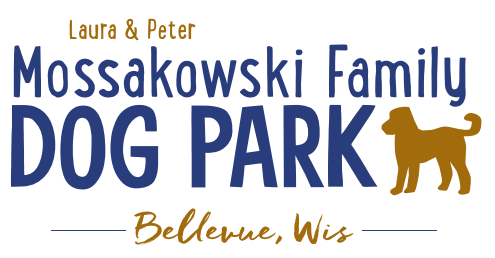 Laura and Peter Mossakowski Family Dog Park, LTD Committee MeetingDate & Location: August 14, 2019 @ 9:15am at Laura Mossakowski LLC (2555 Continental Dr.; Green Bay, 54311)Meeting Began: In attendance: Secretary Report:   Approval of June minutes: Paul, Laura (done at July board meeting)Treasurer Report:Current Balance$               ($            total with Village Account)Village Account Update: Village Known outstanding bills include: Outstanding Bills: Mr. Doody Pet Waste ServiceIncoming Donations: Community Fundraising:  Grant Writing – Updates 	Packers Grant Submitted and has been assigned to a committee member for processing and follow upFall Poochies and Pints - Oct 12th noon-4pm2020 Summer Pup Olympics – held at the dog park if we can arrange some shuttle from local businesses to bring excitement to the park and change up the event (this would then replace the K9 Karnival for 2020) Ideas on parking: Lizer, Packerland Kennel Club, BOE, Hemophilia Center, etc with partnership with Lamers or other bus service for shuttleFood trucks, vendors, and beverages in addition to the return of the bounce house and other family activitiesMemorial fundraisers – small gardens, rocks and other structures, plaques, benches, etc.100 Women Who Care – Need focus/topic and speaker	Start presentation with a brief recap of past	Presentation and speaker focused around a personal story of what the park means		Reach out on social media?	Other ideas/thoughts?Old Business:Feces Clean Up at Park – Sandy Kemper doing it per contract – going wellConstruction & Maintenance Updates:Looking to get bids prepared and accepted Permits needed for running water/sewer under roadCoordinating with Owen for building dog house structure for pump housingLooking to solidify plans for water fountain(s)Looking for options for drainage based on needs from DNRPhase II+ Planning (running topic) – need a closer idea / update estimates for items for future planning to help decide what will actually be in Phase II but initial thoughts include: *Water Bubbler with human and dog faucet  (no sanitary sewer at this time)Est: $20-30,000 (based on where hook-up allows)	Water meter location TBD based on ongoing planningTrail-head Open Air Shelter (w/o bathrooms)Est: $____________Bridge cost Est: $300,000Entrance Structures and Picnic Shelter in ParkEst: $40,000Kayak LaunchEst: $8,000 – may have some options for grants2021 DNR Grants may have options hereAdditional Parking & Lighting Option
Est: $25-30,000Park DrainageEst: $_____________	Further Shade Structures –  for further options in small dog area	Entrance & Shade Structures – 	Multi-use Trails to get to particular areas (kayak launch, bridge, etc.)	Other – based on available funding, estimates, and available grants	Options for some shade structures for entrance areas – continue to seek Eagle Scout Projects*Items to focus on for 2019Next Meeting Dates:New Business: Final Wording for the Dog Park Mission Statement: The Mossakowski Family Dog Park is a non-profit dedicated to growing and developing off-leash community dog parks where dogs and their human companions have a safe, enjoyable, well-maintained area for recreation and socialization. Addition of Committee Vision: The Dog Park relies on local and private funding to continue growth and development of this off-leash dog park. The committee welcomes collaboration with residents, businesses, municipalities and non-profit groups to work toward this common goal.Committee focus: Entrance areasContinue to add structures for shadeFinish water at the parkEnhance within the dog park itselfVillage focus:Water management in wet areas within the parkDevelop the other areas such as the Kayak launch, trails, etc. (with help of grants, etc.)Parking additionsPhase 1: Get park open and runningPhase 2: Bringing water to the parkPhase 3 (Next phase): Enhance the park for culture, beauty, and structurePhase 4+ (Ongoing): Continue to grow the park to be a park for the whole community including large scale items such as bridge, boardwalk, kayak launch, etc.Tabled from last meeting:Bricks/stones – memorial options (sizes, etc.) – Size/shape may depend on where will they go?Event ideas for the future: Doc Dogs – options similar to lure course, Free Veterinary Checkups, NT’s, baths, etc.Meeting Adjourned: 